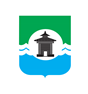 Российская ФедерацияИркутская областьМуниципальное образование «Братский район»КСО Братского района     ул. Комсомольская, д. 28 «а», г. Братск, Иркутская область, тел./факс 8(3953) 411126  ЗАКЛЮЧЕНИЕ № 5по результатам внешней проверки годового отчета об исполнении бюджета Озернинского сельского поселения за 2020 год г. Братск 								           «30» апреля 2021 года  	Настоящее заключение подготовлено Контрольно-счетным органом муниципального образования «Братский район» по результатам внешней проверки годового отчета об исполнении бюджета Озернинского сельского поселения за 2020 год, проведенной на основании Соглашения «О передаче полномочий по осуществлению внешнего муниципального финансового контроля»  от 29.01.2021 г. № 14.	Внешняя проверка проведена в рамках полномочий Контрольно-счетного органа муниципального образования «Братский район», установленных:- Федеральным  законом  от 07.02.2011  № 6-ФЗ  «Об   общих   принципах организации и деятельности контрольно-счетных органов субъектов Российской Федерации и муниципальных образований»;- положением о контрольно  -  счетном органе  муниципального образования «Братский район», утвержденном Решением Думы Братского района от 27.05.2020 № 67;- положениями 157, 264.4 Бюджетного кодекса Российской Федерации.	Основание для проведения проверки: пункт 1.8 Плана деятельности КСО МО «Братский район» на 2021 год. Цель внешней проверки: установление полноты и достоверности отражения показателей годовой бюджетной отчетности сельского поселения за отчетный финансовый год, ее соответствия требованиям нормативных правовых актов. Объект внешней проверки: Администрация Озернинского сельского поселения.Предмет внешней проверки: годовой отчет об исполнении бюджета Озернинского муниципального образования за 2020 год; иная бюджетная отчетность, сформированная в соответствии с требованиями Инструкции о порядке составления и предоставления годовой, квартальной и месячной отчетности об исполнении бюджетов бюджетной системы Российской Федерации, утвержденной приказом Минфина России от 28.12.2010 года №191н; бюджетная отчетность главных администраторов средств местного бюджета за 2020 год (отдельные формы).Вопросы внешней проверки: анализ бюджетной отчетности на соответствие требованиям нормативных правовых актов в части ее состава, содержания и срока представления для проведения внешней проверки; анализ достоверности показателей бюджетной отчетности, оценка взаимосвязанных показателей консолидируемым позициям форм бюджетной отчетности; оценка достоверного представления о финансовом положении сельского поселения на основании данных бухгалтерской отчетности.Объем средств бюджета, проверенных при проведении экспертно-аналитического мероприятия: по доходам – 16 818,7 тыс. руб.; по расходам – 15 699,2 тыс. руб.В соответствии с Законом Иркутской области от 02.12.2004 года № 76-оз «О статусе и границах муниципальных образований Братского района Иркутской области» (в ред. от 21.12.2018) Озернинское муниципальное образование образовано на территории Братского района Иркутской области и наделено статусом сельского поселения. В состав территории Озернинского муниципального образования входят: поселок Озерный, поселок Первомайский. Структуру органов местного самоуправления составляют: глава муниципального образования; Дума муниципального образования; администрация муниципального образования. Согласно требованиям статьи 264.2 БК РФ годовой отчет об исполнении местного бюджета подлежит утверждению муниципальным правовым актом представительного органа муниципального образования.Ответственными должностными лицами за подготовку и представление бюджетной отчетности за 2020 год являлись глава Озернинского муниципального образования  И.М. Копылова,  бухгалтер   1 категории – Ю.Т. Шелякина.Результаты внешней проверкиОбщие положенияОтчет  об    исполнении  местного  бюджета  для  подготовки  заключения на  него поступил в КСО МО Братского района в сроки, установленные  пунктом 3 статьи 264.4 Бюджетного кодекса Российской Федерации. Для проведения внешней проверки годового отчета об исполнении бюджета Озернинского сельского поселения за 2020 год были предоставлены следующие документы:бюджетная отчетность, согласно п.3 ст. 264.1 БК РФ:- отчет об исполнении бюджета;- баланс исполнения бюджета;- отчет о финансовых результатах деятельности;- отчет о движении денежных средств;- пояснительная записка;проект  решения  Думы сельского  поселения «Об исполнении бюджетасельского поселения за 2020 год» с указанием общего объема доходов, расходов и дефицита (профицита) бюджета;исполнение    доходов    бюджета    сельского    поселения    по    кодамклассификации доходов бюджета;исполнение расходов бюджета сельского поселения по ведомственной структуре расходов;исполнение   расходов   бюджета   сельского поселения   по  разделам иподразделам классификации расходов бюджетов;исполнение источников  финансирования дефицита бюджета сельскогопоселения по кодам классификации источников финансирования дефицитов бюджетов;отчет об использовании средств муниципального дорожного фонда;отчет  об   использовании   бюджетных   ассигнований   на  реализацию муниципальных программ.Изменение плановых показателей бюджетаБюджет Озернинского муниципального образования утвержден решением Думы Озернинского  сельского поселения от 30.12.2019 года № 90:по доходам в сумме 13 629,9 тыс. руб.; по расходам в сумме 13 892,9 тыс. руб.; с дефицитом в сумме  263,0 тыс. руб., или 3,7 % утвержденного общего годового объема доходов бюджета поселения без учета утвержденного объема безвозмездных поступлений и (или) поступлений налоговых доходов по дополнительным нормативам отчислений.Основные характеристики местного бюджета на 2020 год неоднократно изменялись. В течение года в решение Думы Озернинского муниципального образования от 30.12.2019 года № 90 вносились изменения:- решение Думы сельского поселения от 29.06.2020 года № 117;- решение Думы сельского поселения от 23.07.2020 года № 120;- решение Думы сельского поселения от 30.09.2020 года № 122;- решение Думы сельского поселения от 30.10.2020 года № 125;Уточненный в окончательной редакции от 30.12.2020 года № 132 местный бюджет утвержден:по доходам в сумме 16 819,3 тыс. руб.; по расходам в сумме 17 057,3 тыс. руб.; с дефицитом в сумме 238,0 тыс. руб., что составляет 4,8 % утвержденного общего годового объема доходов бюджета поселения без учета утвержденного объема безвозмездных поступлений. С учетом снижения остатков средств на счетах по учету средств бюджета поселения размер дефицита  бюджета составит 180,0 тыс. руб., или 3,7 % утвержденного объема безвозмездных поступлений.Уточненная бюджетная роспись расходов на 2020 год, утвержденная Главой Озернинского сельского поселения, соответствует показателям Решения о бюджете в окончательной редакции от 30.12.2020 года № 132.Анализ изменения плановых показателей основных характеристик бюджета, согласно принятым в истекшем году решениям Думы Озернинского муниципального образования по внесению изменений в решение о бюджете поселения, а также исполнение местного бюджета за 2020 год представлено в таблице №1. 						                                  Таблица №1, тыс. руб.  Установлено, плановые бюджетные назначения по доходам бюджета, по сравнению с первоначальной редакцией решения о бюджете, в течение 2020 года увеличены, с 13 629,9 тыс. рублей до 16 819,3 тыс. рублей, на 3 189,4 тыс. руб., или на 18,96%.  Плановые расходы бюджета в 2020 году были увеличены на 3 164,4 тыс. рублей3.Исполнение бюджета по доходамИсточниками формирования доходной части местного бюджета являются налоговые и неналоговые доходы, безвозмездные поступления от других бюджетов бюджетной системы Российской Федерации.Анализ исполнения бюджета по доходам в разрезе налоговых, неналоговых доходов и безвозмездных поступлений отражены в таблице №2.          							           	Таблица №2, тыс. руб.В результате принятых в течение года изменений в бюджет, доходная часть бюджета увеличилась на 3 189,4 тыс. рублей и составила 16 819,3 тыс. руб. Исполнено по отчету за 2020 год – 16 818,7 тыс. рублей.План по налоговым и неналоговым доходам выполнен на 100%, при плане 4 909,6 тыс. рублей, поступило 4 909,0 тыс. рублей. Удельный вес налоговых и неналоговых доходов в общей сумме доходов бюджета -29,2%.Основными собственными доходными источниками являются налог на доходы физических лиц, акцизы по подакцизным товарам, налоги на имущество:- удельный вес налога на доходы физических лиц в собственных доходах 4 222,8 тыс. рублей, исполнение 86%;- удельный вес налога на акцизы по подакцизным товарам в собственных доходах составляет 5,4 %, при плане 272,4 тыс. руб., получено 267,4 тыс. рублей, исполнение 98,2%; - удельный вес налога на имущество в собственных доходах составляет 6,2%, при плане 310,4 тыс. руб., получено 303,2 тыс. рублей, исполнение 97,7%;- земельный налог при плане 296,5 тыс. рублей, получено 293,3 тыс. рублей, исполнение 6 %;- доходы от оказания платных услуг и компенсации затрат в структуре собственных доходов составляет 2,2 %, при плане 109,3 тыс. руб., поступило 109,3 тыс. рублей, план выполнен на 100 %.Из поступивших за 2020 год доходов в бюджет муниципального образования в сумме 16 818,7 тыс. рублей, налоговые и неналоговые доходы составили - 29,19 % или 4 909,0 тыс. рублей, а безвозмездные поступления – 70,81 % или 11 909,7 тыс. рублей.В первоначальной редакции Решения о бюджете № 90 объем безвозмездных поступлений прогнозировался на уровне 6 506,8 тыс. руб. Фактическое исполнение безвозмездных поступлений выше первоначальных плановых показателей на 5 402,9 тыс. рублей и составило 11 909,7 тыс. рублей или 183 % к плановым показателям.Уточненный план по безвозмездным поступления выполнен на 100 %: при плане 11 909,7 тыс. рублей, исполнено 11 909,7 тыс. руб.4. Исполнение бюджета по расходамСогласно отчету об исполнении консолидированного бюджета (ф.0503317) расходы местного бюджета на 2020 год утверждены в сумме 17 057,3 руб., исполнены на 01.01.2021 в сумме 15 699,2 тыс. руб., или 90,4 % от бюджетных назначений, неисполненные назначения составили 1 358,1 тыс. рублей. Показатели формы идут с данными отчетов по лицевым счетам № 03343001560 (4 945,2 тыс. руб.), № 03343001130 (10 754,0 тыс. руб.) (ф.0512055) по состоянию на 01.01.2021. Исполнение расходной части местного бюджета за 2020 год в разрезе разделов бюджетной классификации представлено в таблице № 3.               					                            Таблица № 3, тыс. руб.Как видно из таблицы, в полном объеме от утвержденных бюджетных ассигнований исполнены расходы по разделу:0200 «Национальная оборона» – 159,3 тыс. рублей;Не в полном объеме исполнены плановые показатели по разделам:0100 «Общегосударственные вопросы» - 98,5 % (7 159,2 тыс.рублей) от плановых назначений (7 266,5 тыс. рублей); 0300 «Национальная безопасность и  правоохранительная деятельность» - 95,2%  (868,4 тыс. рублей) от плановых назначений (912,4 тыс. рублей);0400 «Национальная экономика» (дорожное хозяйство) – 78,4% (277,9 тыс. рублей) от плановых назначений (354,5 тыс. рублей);0500 «Жилищно-коммунальное хозяйство» - 97,2% (729,5 тыс. рублей) от плановых назначений (750,5 тыс. рублей);0800 «Культура, кинематография» – 84,6% (6 109,5 тыс. руб.) от плановых назначений (7 213,9 тыс. руб.).	Причины отклонений в пояснительной записке к проекту об исполнении бюджета сельского поселения за 2020 год не раскрыты по неисполненным бюджетным назначениям. Пунктом 1 статьи 81 БК РФ установлено, что в расходной части бюджетов всех уровней бюджетной системы Российской Федерации предусматривается создание резервных фондов местных администраций. По разделу 0111 «Резервные фонды», расходы в 2020 году утверждены в первоначальном и уточненном бюджете в размере 4,0 тыс. рублей, что не превышает норматива, установленного бюджетным законодательством. В отчетном периоде средства резервного фонда из-за отсутствия чрезвычайных (аварийных) ситуаций, не привлекались.5.  Исполнение программной части бюджета Расходы бюджета на реализацию муниципальных программ в 2020 году  в сумме 15 438,8 тыс. руб. составили 98,3% от общего объема расходов бюджета. Объем расходов по непрограммным направлениям деятельности составил 260,4 тыс. руб. Установлено, что процент программных расходов, согласно плановым показателям выдержан от общей суммы расходов муниципального образования, но в разрезе муниципальных программ финансовые ресурсы бюджета распределились следующим образом:Таблица № 4(тыс. руб.)Из таблицы видно, что из 6 утвержденных муниципальных программ нет сто процентного исполнения.Контрольно-счетным органом муниципального образования «Братский район» установлен высокий процент исполнения по муниципальным программам – от 74,9% «Развитие дорожного хозяйства  в МО» до 99,9%  «Муниципальные финансы МО», «Гражданская оборона, предупреждение  и ликвидация ЧС в сельских поселениях», Развитие объектов коммунальной инфраструктуры», «Развитие физической культуры и спорта». Финансовое обеспечение расходов произведено в пределах фактической потребности в средствах.Статьей 179.4 Бюджетного кодекса РФ дорожный фонд определен как часть средств бюджета, подлежащая использованию в целях финансового обеспечения дорожной деятельности в отношении автомобильных дорог общего пользования, а так же капитального ремонта и ремонта дворовых территорий многоквартирных домов, проездов к дворовым территориям многоквартирных домов населенных пунктов. К дорожным фондам отнесены Федеральный дорожный фонд, дорожные фонды субъектов Российской Федерации муниципальные дорожные фонды. Статьей 179.4 БК РФ также определены источники пополнения таких фондов и порядок их создания.Муниципальный дорожный фонд создается решением представительного  органа муниципального образования (за исключением решения о местном бюджете).Объем бюджетных ассигнований муниципального дорожного фонда утверждается решением о местном бюджете на очередной финансовый год (очередной финансовый год и плановый период) в размере не менее прогнозируемо объема доходов бюджета муниципального образования, установленных решением представительного органа муниципального образования (за исключением решения о бюджете) от:- акцизов на автомобильный бензин, прямогонный бензин, дизельное топливо, моторные масла для дизельных и (или) карбюраторных (инжекторных) двигателей, производимые на территории Российской Федерации, подлежащих зачислению в местный бюджет; - иных поступлений в местный бюджет, утвержденных решением представительного муниципального образования, предусматривающим создание муниципального дорожного фонда. По муниципальной программе «Развитие дорожного хозяйства в муниципальном образовании» на 2015-2021 годы исполнение составило 74,9% или 228,5 тыс. руб., при плане 305,1 тыс. руб. Бюджетные ассигнования муниципального дорожного фонда, не использованные в текущем финансовом году, направляются на увеличение бюджетных ассигнований муниципального дорожного фонда в очередном  финансовом году.С учетом остатка на первое число отчетного  финансового года  согласно ф.№1-ФД «Сведения об использовании средств Федерального дорожного фонда, дорожных фондов субъектов РФ, муниципальных дорожных фондов», остаток бюджетных ассигнований дорожного фонда поселения на 01.01.2021 года составил  71,6 тыс. руб.Наибольший удельный вес в общей сумме фактических расходов за 2020 год установлено по программе «Муниципальные финансы  муниципального образования»»  46% (7 107,5 тыс. руб.). Наименьший удельный вес сложился по программе «Развитие дорожного хозяйства в МО» на 2015-2021 годы – 1,5%  (228,5 тыс. руб.)Согласно требований пункта 3 статьи 179 БК РФ по каждой муниципальной программе ежегодно проводится оценка эффективности ее реализации. Порядок проведения указанной оценки и ее критерии устанавливаются местной администрацией муниципального образования.Контрольно-счетный орган считает, что высокий процент исполнения  муниципальных программ предусматривает высокую оценку местной администрации в освоении предусмотренных бюджетных средств на реализацию программных мероприятий и достижение предусмотренных целей.Непрограммные  расходы  исполнены в сумме 260,4 тыс. руб. – 1,7 % от общих расходов. В состав непрограммных расходов входит:Функционирование контрольно-счетного органа муниципального образования – 14,5 тыс.руб.;Осуществление первичного воинского учета на территориях, где отсутствуют военные комиссариаты – 159,3 тыс.руб.;Другие общегосударственные вопросы (членские взносы в ассоциацию муниципальных образований) – 1,2 тыс.руб.;Проведение выборов главы муниципального образования – 84,7 тыс.руб.. 6. Результат исполнения бюджетаПервоначальной редакцией решения о бюджете от 30.12.2019 № 90 размер дефицита установлен в сумме 263,0 тыс. рублей, или 3,7% утвержденного общего годового объема доходов местного бюджета без учета утвержденного объема безвозмездных поступлений, т.е. в пределах установленного бюджетным законодательством РФ размере. Источником внутреннего финансирования дефицита бюджета было предусмотрено получение и погашение кредитов от кредитных организаций:  получение  302,5 тыс. руб., погашение  –  39,5 тыс. руб.	В окончательной редакции решения о бюджете от 30.12.2020 № 132 размер дефицита местного бюджета утвержден в сумме 238,0 тыс. рублей. Источники внутреннего финансирования дефицита бюджета: получение кредита в сумме 180,0 тыс. рублей и изменение остатков средств на счетах по учету средств бюджета в сумме 58,0 тыс. рублей (увеличение – минус  17 026,3 тыс. руб., уменьшение  –  17 084,3 тыс. руб.).	По результатам исполнения местного бюджета за 2020 год по состоянию на 01.01.2021 сложился профицит в размере 1 119,5 тыс. рублей, что согласуется с показателями отчета об исполнении консолидированного бюджета ф. 0503317 по коду стр.450 раздела 2. Расходы бюджета.	Как следует из раздела 3 «Источники финансирования дефицита бюджета»  данного отчета, в качестве источников внутреннего финансирования дефицита бюджета Озернинского сельского поселения были привлечены:	- изменение остатков средств на счетах по учету средств бюджетов в сумме 1 119,5 тыс. рублей (увеличение остатков средств  – минус 18 125,3 тыс. рублей, уменьшение остатков средств – плюс 17 005,8 тыс. рублей).7. Состояние муниципального долга	Фактически в 2020 году Озернинским муниципальным образованием муниципальные заимствования не осуществлялись, муниципальные гарантии не выдавались, получение кредитов от других бюджетов бюджетной системы Российской Федерации не осуществлялись.8.Оформление годовой бюджетной отчетностиГодовая отчетность предоставляется в соответствии с Приказом Министерства финансов Российской Федерации от 28 декабря 2010 № 191н «Об утверждении Инструкции о порядке составления и представления годовой, квартальной отчетности об исполнении бюджетов бюджетной системы Российской Федерации» (в ред. Приказов Минфина России от 31.01.2020 №13н, от 07.04.2020 № 59н, от 12.05.2020 № 88н, от 02.07.2020 № 131н, 29.10.2020 № 250н, 16.12.2020 № 311н).В Контрольно-счетный орган годовой отчет об исполнении бюджета Озернинского сельского поселения поступил в срок, установленный пунктом 3 статьи 264.4 Бюджетного кодекса Российской Федерации. В составе отчета, для установления полноты и достоверности отражения показателей годовой бюджетной отчетности, оформления форм, таблиц и пояснительной записки к годовой отчетности, предоставлены следующие формы:баланс исполнения бюджета (ф.ф. 0503130, 0503320);справка по заключению счетов бюджетного учета отчетного финансового года (ф.0503110);отчет о финансовых результатах деятельности (ф.ф. 0503121, 0503321);отчет о движении денежных средств (ф.ф. 0503123, 0503323);справка по консолидируемым расчетам (ф.0503125);	отчет об исполнении бюджета (ф.ф.0503127, 0503317);	отчет о принятых бюджетных обязательствах (ф. 0503128); 	ф. 0503160 «Пояснительная записка» в составе:–– таблица № 1 «Сведения об основных направлениях деятельности»;–– таблица № 2 «Сведения о мерах по повышению эффективности расходования бюджетных средств»; –– таблица № 3 «Сведения об исполнении текстовых статей закона (решения) о бюджете»;–– таблица № 4 «Сведения об особенностях ведения бюджетного учета»;–– таблица № 5 «Сведения о результатах мероприятий внутреннего государственного (муниципального) финансового контроля»;–– таблица № 6 «Сведения о проведении инвентаризации»;–– таблица №7 «Сведения о результатах внешнего государственного (муниципального) финансового контроля»;–– ф. 0503161 «Сведения о количестве подведомственных участников бюджетного процесса, учреждений и государственных (муниципальных) унитарных предприятий»;–– ф. 0503162 «Сведения о результатах деятельности»;–– ф.ф. 0503164, 0503364 «Сведения об исполнении бюджета»;–– ф. 0503166 «Сведения об исполнении мероприятий в рамках целевых программ»;–– ф. ф. 0503168, 0503368 «Сведения о движении нефинансовых активов»;–– ф. 0503169, 0503369 «Сведения по дебиторской и кредиторской задолженности»; В соответствии с п.4 Инструкции №191н, отчетность предоставлена на бумажных носителях в сброшюрованном и пронумерованном виде на 201 листе, с оглавлением и  сопроводительным письмом. Формы отчетности подписаны соответствующими должностными лицами.При выборочной проверке соответствия и оформления представленных форм требованиям инструкции установлено следующее.	1. В части закрытия года и финансового результата экономического субъекта – соответствие форм 0503130 «Баланс исполнения бюджета» и 0503110 «Справка по заключению счетов бюджетного учета отчетного финансового года»;	2. В части «доходов» и «расходов» в сумме итоговых показателей – соблюдено равенство форм 0503121 «Отчет о финансовых результатах деятельности» и 0503110 «Справка по заключению счетов бюджетного учета отчетного финансового года». 3. При сопоставлении идентичных показателей справки по консолидируемым расчетам (ф.0503125) коду счета 1 401 10 151 «Доходы от поступлений от других бюджетов бюджетной системы Российской Федерации» и показателей отчета об исполнении бюджета ф. 0503317 по КБК 000 202 0000000 0000 000 – код строки 010 «Безвозмездные поступления от других бюджетов бюджетной системы Российской Федерации» установлено соответствие сумм.	4. При анализе форм 0503320 «Баланс исполнения бюджета» и 0503321 «Отчет о финансовых результатах деятельности» и проверки соблюдения контрольных соотношений показателей отчетов бюджетной отчетности установлено: –– контрольное соотношение в части чистого поступления основных средств – соблюдены и составляют 1 977,4 тыс. рублей и соответствуют идентичному показателю ф. 0503168; –– в части чистого поступления материальных запасов – контрольные соотношения выдержаны и составили 226,3 тыс. рублей; –– в части чистого увеличения прочей дебиторской задолженности расхождений нет, сумма составила – 551,2 тыс. руб. В части чистого увеличения прочей кредиторской задолженности расхождений нет, сумма  –  3 618,3 тыс. рублей;–– в части операций с финансовыми активами и обязательствами данные форм соответствуют взаимосвязанным показателям и равны сумме минус 2 377,6 тыс. рублей;–– соответствие в части счета 0 401 40 – доходы будущих периодов – 430,0 тыс. руб. и согласование с формой 0503369 в части кредиторской задолженности;–– соответствие показателей в части чистого операционного результата – минус 626,4 тыс. рублей. 	4. В ф. 0503323 «Отчет о движении денежных средств» изменение остатков средств всего на счетах бюджетов соответствуют аналогичным показателям Отчета 0503320 «Баланс исполнения бюджета» и ф. 0503317 «Отчет об исполнении бюджета» и равны сумме   1 119,5тыс. рублей. Показатели ф. 0503317 (стр.200) в части кассовых операций по исполнению бюджетов соответствуют показателям Консолидированного бюджета о движении денежных средств ф. 0503323 (стр.2100) и составляют 15 699,2 тыс. рублей.	5. Анализ показателей, отраженных в форме 0503320 «Баланс исполнения бюджета» по разделам «финансовые активы» и «обязательства», показал соответствие взаимосвязанных показателей формы 0503369 ««Сведения по дебиторской и кредиторской задолженности» по дебиторской и кредиторской задолженности на начало и конец отчетного периода. 	6. Показатели неисполненных бюджетных обязательств отчета о принятых бюджетных обязательствах формы 0503128 (гр.11) согласуются с показателями раздела  1. «Сведения о неисполненных бюджетных обязательствах» формы 0503175; показатели денежных обязательств отчета формы 0503128 (гр.12) соответствуют данным раздела 2. «Сведения о неисполненных денежных обязательствах» формы 0503175. При сверке объема кредиторской задолженности с объемом неисполненных принятых денежных обязательств установлено, что показатели, отраженные в гр.12 отчета 0503128 не соответствуют показателям гр.9 Сведений 0503169. Раскрытие причин выявленных расхождений подлежит отражению в текстовой части раздела 4 «Анализ показателей финансовой отчетности субъекта бюджетной отчетности» Пояснительной записки (ф. 0503160).Раздел 3 ф. 0503128 «Обязательства финансовых годов, следующих за текущим (отчетным) финансовым годом» заполняется по данным счетов 1 500 20 000, 1 500 30 000, 1 500 40 000, 1 500 90 000. Сумма принятых денежных обязательств на плановый период составляет 3 342,4 тыс. рублей.  Согласно ст. 6 БК РФ денежные обязательства – это обязанность получателя бюджетных средств уплатить бюджету, физическому (юридическому) лицу за счет средств бюджета определенные денежные средства в соответствии с выполненными условиями договора,  соглашения или иного правового акта, т е. денежные обязательства принимаются по факту появления условий, которые требуют от учреждения выполнить принятые бюджетные обязательства. Основания для принятия: акт выполненных работ, оплата аванса поставщику, товарная накладная, счет-фактура и иные документы, подтверждающие факт возникновения денежных обязательств.ВыводыЗаключение подготовлено Контрольно-счетным органом муниципального образования «Братский район» по результатам внешней проверки годового отчета об исполнении бюджета Озернинского муниципального образования за 2020год, проведенной на основании ст. 264.4 БК РФ и Соглашения «О передаче полномочий по осуществлению внешнего муниципального финансового контроля»  от 10.03.2015г. № 11.2. Отчет представлен в КСО МО «Братский район» в сроки, установленные бюджетным законодательством, Положением о бюджетном процессе в Озернинском муниципальном образовании на бумажных носителях в сброшюрованном и пронумерованном виде, с оглавлением и сопроводительным письмом, в соответствии с требованиями п.4 Инструкции 191н.  3. В течение 2020 года решениями представительного органа муниципального образования в параметры местного бюджета 5 раз вносились изменения. Согласно ст. 184.1 БК РФ проект решения об исполнении бюджета содержит основные характеристики бюджета, к которым относятся общий объем доходов бюджета, общий объем расходов, дефицит (профицит) бюджета.	Фактическое исполнение бюджета составило: по доходам – 16 818,7 тыс. рублей (100,0% от запланированного поступления). Из общей суммы доходов бюджета поселения налоговые и неналоговые составили 29,2%, безвозмездные поступления – 70,8%, что говорит о степени зависимости бюджета от поступлений из областного и районного бюджета;по расходам – 15 699,2 тыс. рублей (92,0% от плана). Основную долю расходов местного бюджета составили расходы по разделам: 0100 «Общегосударственные расходы» – 45,6 %, 0800 «Культура, кинематография» – 39,9 % от общего объема расходов.	Наименьшую долю составили расходы по разделам 0200 «Национальная оборона» 1 % от общего объема расходов.Анализ использования бюджетных ассигнований дорожного фонда Озернинского сельского поселения показал высокое исполнение – средства дорожного фонда в 2020 использованы на 74,9%, в связи с чем остаток бюджетных ассигнований дорожного фонда по состоянию на 01.01.2021 составил 71,6 тыс. рублей.     профицит бюджета составил - 1 119,5 тыс. рублей. В проекте об исполнении бюджета Озернинского сельского поселения за 2020 год в пункте 1 допущена ошибка в части профицита бюджета. Согласно пояснительной записки к проекту бюджета «Расходы» в бюджете поселения принято 5 муниципальных программ, по факту 6. 	Пояснительная записка, представленная к проекту решения Думы об исполнении бюджета за 2020 не содержит полной информации об исполнении бюджета, а лишь констатирует плановые и фактические цифры без проведения детализированного анализа.	4. В ходе проведения экспертно-аналитического мероприятия по оценке полноты и достоверности отражения показателей годовой бюджетной отчетности, оформления форм, таблиц и пояснительной записки к годовой отчетности, соответствия взаимосвязанных показателей отчетов, установлено:– бюджетная отчетность по полноте предоставленных форм соответствует требованиям ст.264.1 БК РФ и п. 11.3 Инструкции № 191н «О порядке составления и предоставления годовой, квартальной и месячной отчетности об исполнении бюджетов бюджетной системы РФ»;– согласно положений п.7 Инструкции №191н, п.20 Инструкции №157н в целях составления годовой бюджетной отчетности была проведена инвентаризация активов и обязательств; – отчетность составлена нарастающим итогом с начала года, числовые показатели отражены в рублях с точностью до второго десятичного знака после запятой (п.9 Инструкции №191н);– при выборочной проверке соблюдения контрольных соотношений форм бюджетной отчетности установлено:а) соответствие показателей основных форм бюджетной отчетности;б) анализ формы 0503128 показал, что не ведется учет по санкционированию расходов при определении поставщиков (подрядчиков, исполнителей) через закупки с использованием конкурентных способов; не ведутся резервы предстоящих расходов (резервы отпусков);в) расхождение показателей в части принятых денежных обязательств формы 0503128 к форме 0503169;  – согласно п.152 Инструкции структура Пояснительной записки соответствует требованиям и составлена в разрезе пяти разделов;– согласно п.8 Инструкции №191н в пятом разделе пояснительной записки указан перечень форм, которые не вошли в состав бюджетной отчетности Озернинского поселения в связи с отсутствием показателей; - согласно п.153 Инструкции 191н, Таблица № 1 «Сведения о направлениях деятельности» характеризует изменения направлений деятельности субъекта бюджетной отчетности за отчетный год в части тех видов деятельности, которые впервые были осуществлены субъектом бюджетной отчетности в отчетном году и (или) которые были прекращены им в отчетном году, при этом в графе 1 указываются коды видов деятельности согласно Общероссийскому классификатору виду экономической деятельности (ОКВЭД);– в нарушение п. 154 Инструкции №191н в состав годовой отчетности вошла таблица №2, которая исключена из состава бюджетной отчетности приказом Минфина России от 02.11.2017 № 176н «О внесении изменений в приказ Министерства финансов Российской Федерации от 28 декабря 2010 №191н»;- таблица №6 Сведения о проведении инвентаризации» заполняется в части выявленных расхождений. При отсутствии расхождений по результатам инвентаризации, таблица не заполняется и в составе отчетности не предоставляется. Факт проведения годовой инвентаризации отражается в текстовой части. В нарушение п.158 Инструкции таблица вошла в состав отчетности муниципального образования;- в нарушении п. 157 Инструкции №191н в состав годовой отчетности вошла таблица №7, которая исключен из состава бюджетной отчетности приказ Минфина России от 31.01.2020г. №13н.Контрольно-счетный орган МО «Братский район» считает, выявленные в ходе проверки недостатки не оказали существенного влияния на достоверность данных бюджетной отчетности и полагает, что годовой отчет об исполнении бюджета Озернинского муниципального образования за 2020 год по основным параметрам соответствует требованиям Инструкции 191н и является достоверным.Обращая внимание на вышеуказанные замечания, рекомендуем:Представлять    годовую    бюджетную    отчетность, в    рамках   действующегобюджетного законодательства Российской Федерации, в полном объеме с учетом изменений.2. Обратить внимание на заполнение ф. 0503160. Пояснительная записка должна содержать существенную информацию об учреждении, его финансовом положении, сопоставимости данных за отчетный и предшествующий периоды, а также другую информацию. От полноты, качества, достоверности и способа изложения информации, содержащейся в Пояснительной записке, зависят выводы о финансовом положении, результатах и прочих факторах деятельности учреждения. В пояснительной записке должна быть включена информация, которой нет в основных отчетных формах.2. Принять меры по предотвращению, снижению и ликвидации задолженности, в том числе просроченной, вести мониторинг и контроль состояния дебиторской и кредиторской задолженности. 3. В целях равномерного распределения затрат на оплату отдыха сотрудников, создавать и использовать резерв предстоящих расходов на оплату отпусков, согласно п.6 Федерального стандарта №124, п.302.1 Инструкции №157, п.124.1 Инструкции №162н, писем Минфина России от 20.05.2015 № 02-07-07/28998, от 05.06.2017 №02-06-10/34914.4. Обратить внимание на заполнение формы 0503128 (п.п.68-75 Инструкции) по   учету санкционирования расходов.Выявленные отдельные недостатки, отраженные в заключении рекомендуем учесть при формировании бюджетной отчетности в дальнейшем.Контрольно-счетный орган МО «Братский район» рекомендует принять к рассмотрению годовой отчет об исполнении бюджета поселения за 2020 год на заседании Думы Озернинского сельского поселения после внесения исправлений.Заключение подготовил:Инспектор  КСО МО «Братский район»	                                     Смирнова Ю.В.Аудитор КСО МО «Братский район»				       Юхнина Н.А.Основные характеристики бюджетаИсполнено за 2019 годУтверждено решением Думы от 30.12.19г.            № 90Утверждено решением Думы от 30.12.20г.     № 132Исполнено за 2020 годОтклонение(гр.5-гр.4)Процент  исполнения1234567Доходы бюджета  всего:16 361,813 629,916 819,316 818,7-0,6100Из них:Налоговые и неналоговые доходы4 918,67 123,14 909,64 909,0-0,6100Безвозмездные поступления11 443,26 506,811 909,711 909,70100Расходы:16 454,813 892,917 057,315 699,2-1 358,1092Дефицит ( -), профицит (+)-93,0-263,0-238,0+1 119,5ххНаименование показателяБюджет поселения на 2020 г., в редакциях Решений ДумыБюджет поселения на 2020 г., в редакциях Решений ДумыОтклонение (гр.3-гр.2)Исполнено по отчету за 2020 г.Отклонение (гр.5-гр.3)% исполненияНаименование показателя№57 от 28.12.18г. Первоначально утвержденный план№132 от 30.12.20г. Уточненный планОтклонение (гр.3-гр.2)Исполнено по отчету за 2020 г.Отклонение (гр.5-гр.3)% исполнения1234567Налоговые и неналоговые доходы7 123,1 4 909,6-2 213,54 909,0-0,6100Налоговые доходы:Налог на доходы физических лиц6 487,84 211,2-2 276,64 222,811,6100,3Налоги на товары (работы и услуги), реализуемые на территории РФ299,4272,4-27,0267,4-5,098,2Налог на совокупный доход1,20,0-1,20,00,00,0Налог на имущество229,0310,481,4303,2-7,297,7-на имущество физических лиц11,813,92,19,9-4,071,2-  земельный налог217,2296,579,3293,3-3,298,9Государственная пошлина21,26,3-14,96,30,0100Неналоговые доходы:Доходы от оказания платных услуг и компенсации затрат государства84,5109,324,8109,30,0100Безвозмездные поступления6 506,811 909,75 402,911909,70,0100Дотации бюджетам субъектов РФ и муниципальных образований5 859,09 236,43 377,49236,40,0100Субсидии бюджетам бюджетной системы РФ 296,7296,70296,70,0100Субвенции бюджетам субъектов РФ и муниципальных образований191,3209,518,2209,50,0100Прочие безвозмездные поступления в бюджеты сельских поселений (штрафы)0,00,00,00,00,00Иные межбюджетные трансферты159,82 167,12 007,32167,10,0100Всего доходов13 629,916 819,33 189,416 818,7-0,6100Наименование показателяКБКУтверждено, тыс. руб.Исполнено, тыс. руб.Отклонение, тыс. руб.% исполненияОбщегосударственные вопросы 001007 266,57 159,2-107,398,5Функционирование высшего должностного лица субъекта РФ и муниципального образования 001021 076,21 076,1-0,199,9Функционирование Правительства РФ, высших исполнительных органов государственной власти субъектов РФ, местных администраций001045 908,25 805,0-103,298,3Обеспечение деятельности финансовых, органов финансового надзора00106191,4191,40100Обеспечение проведения выборов и референдумов0010784,884,80100Резервные фонды 001114,0000Другие общегосударственные вопросы 001131,91,90100Национальная оборона 00200159,3159,30100Мобилизационная и вневойсковая подготовка00203159,3159,30100Национальная безопасность и правоохранительная деятельность 00300912,4868,4-44,095,2Защита населения и территории от чрезвычайных ситуаций природного и техногенного характера, гражданская оборона0030969,969,90100Другие вопросы в области национальной безопасности и правоохранительной деятельности00314842,5798,5-44,094,8Национальная экономика 00400354,5277,9-76,678,4Общеэкономические вопросы0040149,549,50,0100Дорожное хозяйство 00409305,0228,4-76,674,9Жилищно-коммунальное хозяйство00500750,5729,5-21,097,2Благоустройство 00503750,5729,5-21,097,2Культура, кинематография 008007 213,96 105,9-1 108,084,6Культура 008017 213,96 105,9-1 108,084,6Физическая  культура и спорт 11100399,2399,0-0,299,9Другие вопросы в области физической культуры и спорта11105399,2399,0-0,299,9Обслуживание государственного и муниципального долга 113001,00,0-1,00Обслуживание государственного внутреннего и муниципального долга 113011,00,0-1,00Итого расходов:х17 057,315 699,2-1 358,192№Наименование программы Утверждено решением Думы №132 от 30.12.2020г.(план)Исполнение 2020г.Отклонение, тыс.руб. (гр.4-гр.3)% исполнения(гр.5/гр.4*100)1234561.МП «Муниципальные финансы МО на 2015-2021годы7 211,87 107,5-104,398,62.МП «Гражданская оборона, предупреждение  и ликвидация ЧС в сельских поселениях» на 2015-2021 годы 912,4868,5-43,995,23.МП «Развитие дорожного хозяйства  в МО  на 2015 – 2021 годы» 305,1228,5-76,674,94.МП «Культура» на 2015-2021 годы  7 213,96 105,8-1 108,184,65.МП «Развитие объектов коммунальной инфраструктуры на 2015-2021 годы» 750,4729,5-20,997,26.МП «Развитие физической культуры и спорта» на 2015-2021 г.399,2399,0-0,299,9Итого по муниципальным программам16 792,815 438,8-1 353,891,9